Die CheopspyramideVor rund 4500 Jahren wurde die Cheopspyramide erbaut; sie ist die größte ägyptische Pyramide (siehe Foto).Abbildung 1: Cheops Pyramide. (Foto von Nina Aldin Thune, User:Nina-no@wikimedia.org)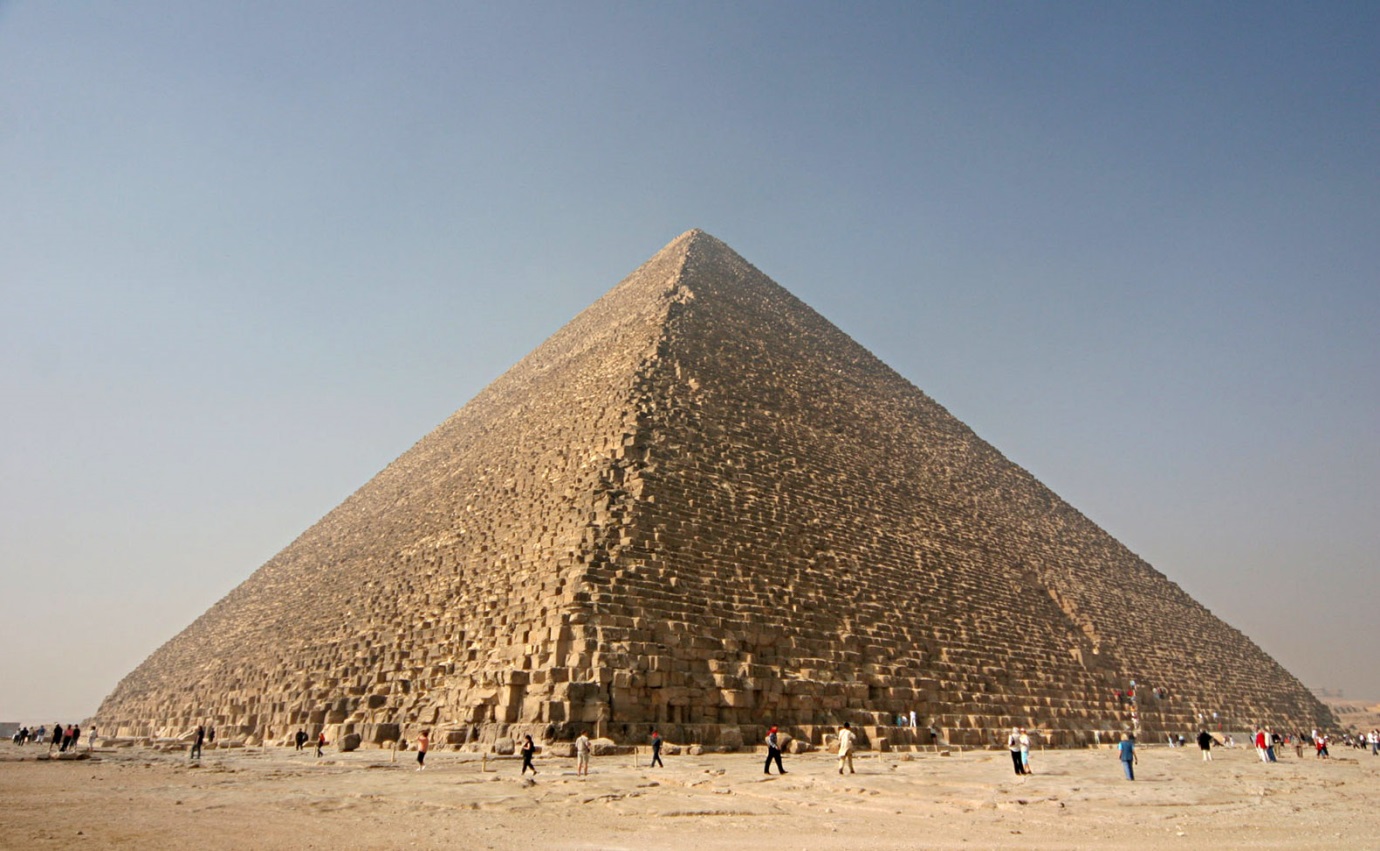 Die quadratische Grundfläche der Cheopspyramide hatte ursprünglich eine Seitenlänge von 233 m. Die Seitenkante der Pyramide war 221 m lang.Bearbeite folgende Aufgaben in deinem Heft:a)	Berechne die ursprüngliche Höhe der Pyramide. b)	Durch Verwitterung ist die Pyramide um 3 m niedriger geworden. Berechne die Längen der neuen Seitenkanten. 
(Hinweis: Bei dieser Rechnung kannst die ursprünglichen Seitenlängen der Grundfläche zugrundelegen.)Die folgenden Hilfekarten können am Hilfetisch ausgelegt werden:Hilfekarte 1 - Die Cheopspyramide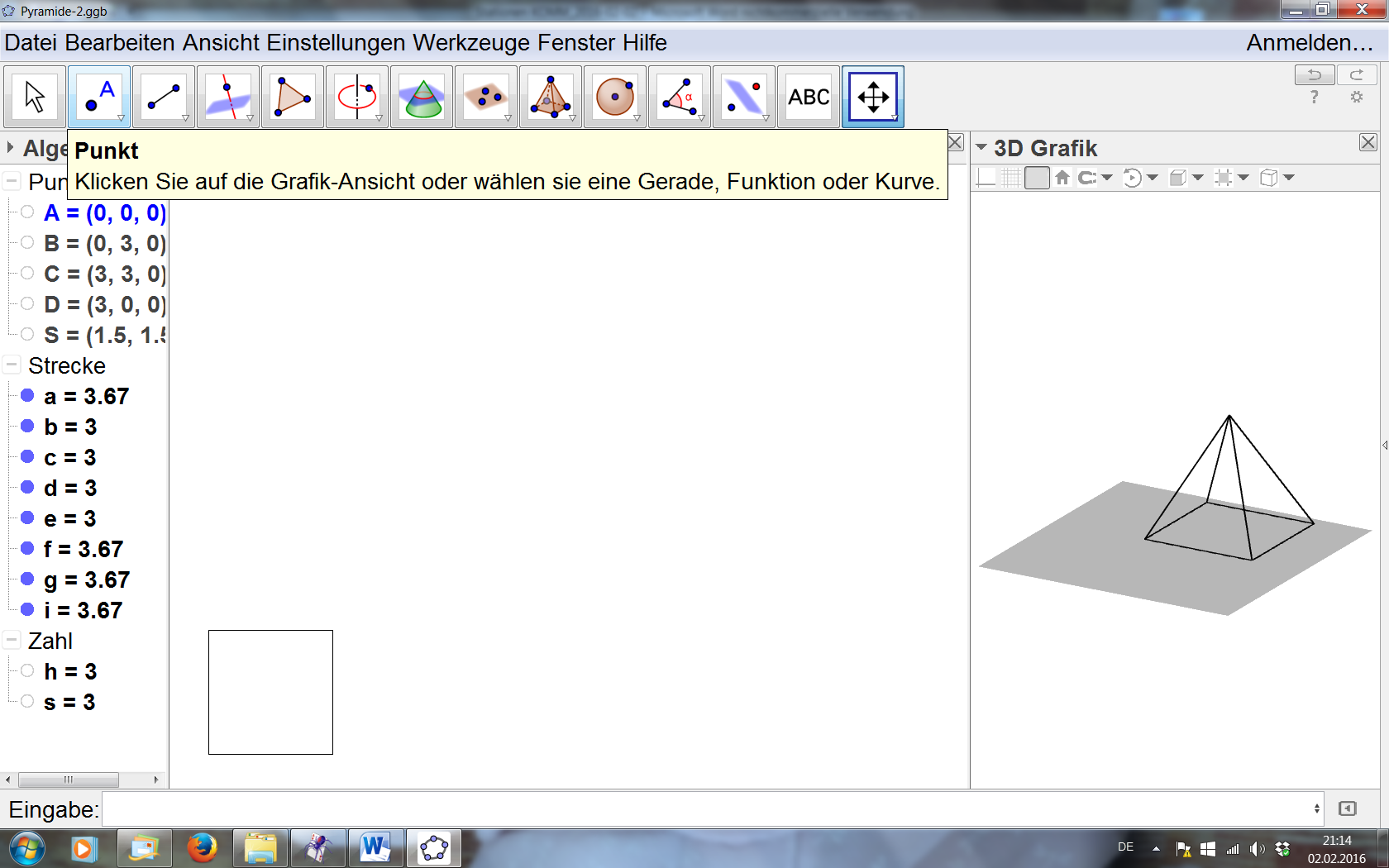 a)	Beschrifte zunächst alle bekannten Seitenlängen und markiere rechte Winkel.b)	Trage weitere wichtige Linien ein und markiere rechte Winkel an diesen Linien.Hilfekarte 2 – Die Cheopspyramide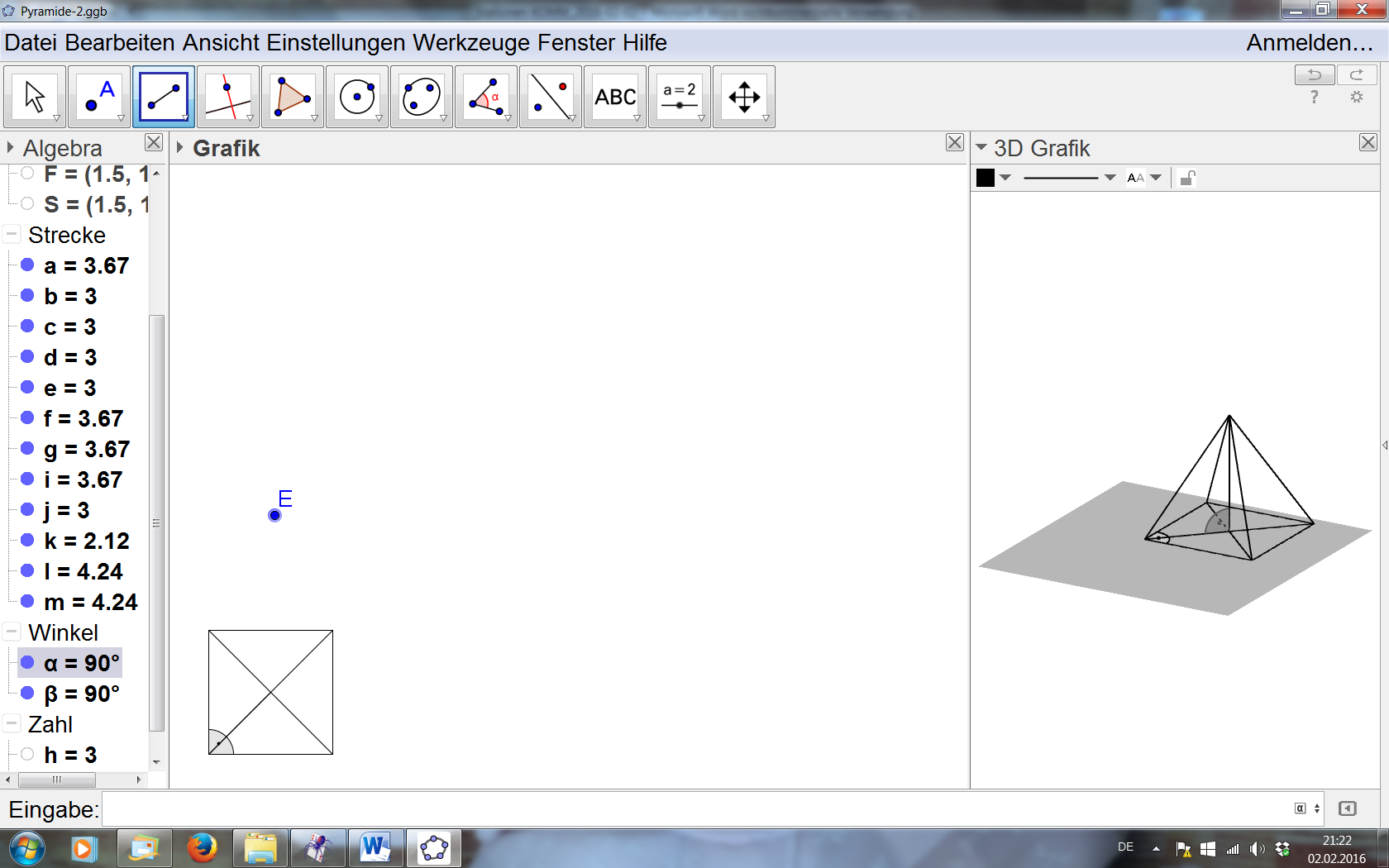 a)	Berechne zunächst die Diagonalen im Quadrat aus den Seitenlängen a.b)	Berechne die Höhe h im senkrecht stehenden Dreieck.